Supplementary information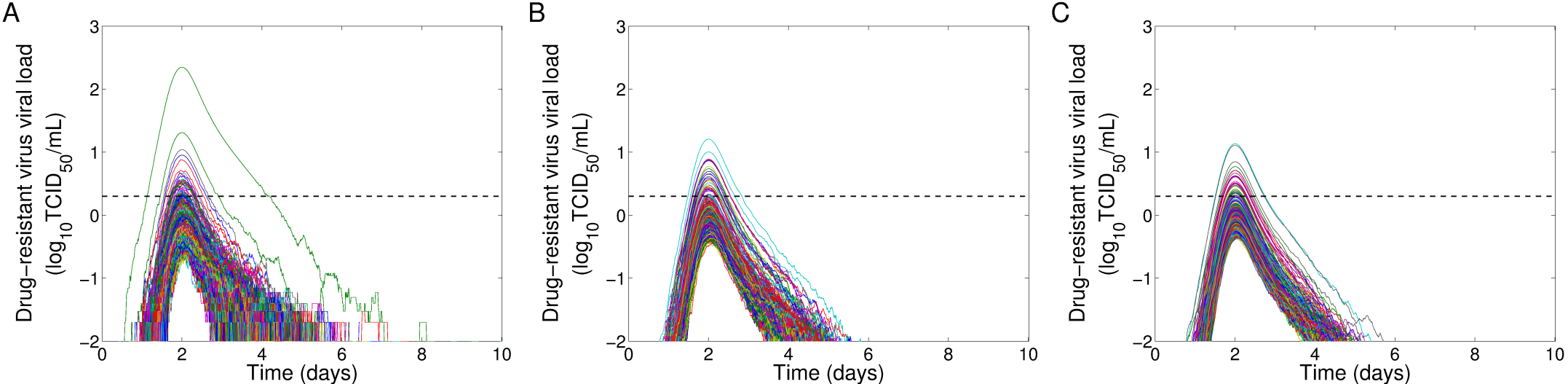 Fig. S8: Effect of conversion factor on individual drug-resistant virus viral shedding:   (A) 1 TCID50/mL =102 virions; (B) 1 TCID50/mL =103 virions; (C) 1 TCID50/mL =104 virions; The dashed line represents the limit of detection (LOD) of influenza virus.